Michelle Ljungcrantz       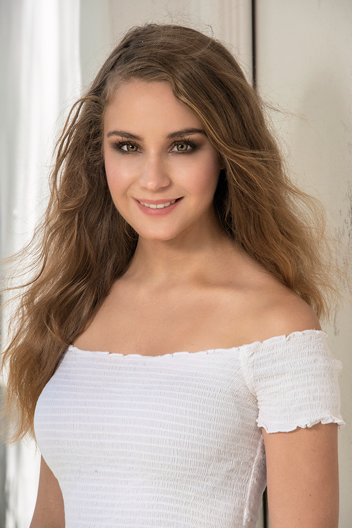 
Längd: 160 cm Vikt : 45 kg
 Hår: Mörk blondÖgon: Gröna
Telefonnummer: +46-703563177
Email: michelle.ljungcrantz@hotmail.com
Address: Kobergsgränd 4, 58731 Linköping, Sweden  
TEATER			Roll		PlatsViolette Sharp		Violette/Huvudroll	David Hall TheatreAppropriate.			Cassady		David Hall TheatreChekhov in Yalta		Fyokla		David Hall TheatreCesar Chaves			Helen 		David Hall TheatreFILM
			Roll		DirektorFalling petals			Samantha		Kameron BassariBora			Linda 		Tiffany ToneyActors vs Interruptions 		Amanda 		Sebastian Angborg	UTBILDNING
Michelle Danner acting studio (2019-2021)							Lärare
Audition for film and Audition Technique 1&2		Doug KabackSelf-Taping Audition Technique 1&2			Doug KabackImprovisation workout 1&2			Derek ReedScene study 1&2				Michelle Danner
The joy of acting				Micheal NouriUta Hagen					Julien HeningStella Adler Academy of Acting & Theatre (2016-2018)Lucid Body Technique				Kennedy BrownOn Camera					Rick PetersImprove to scene 1&2				Chee WalkerScene study 1&2				Christopher ThorntonScene study Advanced				Tim MacNeilScript Break Down 				Christopher ThorntonShakespeare 1&2				Bruce KatzmanChekov 					Bruce KatzmanStella Adler Technique				Laura LeyvaStella Adler Technique 2				Tim MacNielStella Adler Technique 3				Tracey ElliesAlexander Technique 1&2				Celio SilveriaCharacter					Tim MacNielSpeech 1&2 					Timothy KopaczMovement 1-6				Kennedy BrownNew York Film Academy Sydney (2013-2015)
Meisner Technique 1&2				Hunter MacmahonStage Combat 1&2				Hunter MacmahonAudition technique 				Grant Thompson Monologue technique				Grant ThompsonScene study 1-4 				Jacqueline Marriot
Acting for film 1-4				Sebastian AngbornComedy 1&2					Guillaume Barrier Shakespeare 1&2				Clara VodaChekov					Bogdan VodaVoice and Movement				Jacqueline   MarriotUNIKA EGENSKAPERProfessionell skidåkare, kan rida hästar och kan prata flytande engelska. 